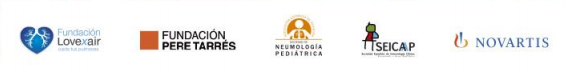 Nombre y apellidos:__________________________________________________________A continuación se exponen una serie de afirmaciones. Indica con una X si crees que son verdaderas o falsas.  1.1. Una mala alimentación y descansar poco afecta a la salud respiratoria.Verdadera                                  Falsa1.2. Si una persona tiene asma, se la puede contagiar a otras personas. Verdadera                                  Falsa1.3. Cuando se sufre una crisis de asma se puede respirar sin dificultades. Verdadera                                  Falsa1.4. Los pitidos en el pecho, el dolor en el pecho, la tos seca y la sensación de ahogo son síntomas de una crisis de asma. Verdadera                                  Falsa1.5. La contaminación atmosférica no es un problema para las personas que sufren asma.Verdadera                                  Falsa1.6. Los niños y niñas que sufren asma no pueden hacer deporte porque es peligroso.   Verdadera                                  Falsa1.7. El polvo, el polen o los pelos de animales afectan a las personas que sufren asma.   Verdadera                                  Falsa1.8. Un niño o niña que sufre asma puede hacer la misma vida que una persona que no padece esta enfermedad   Verdadera                                  Falsa1.9. Entiendo que la gente se burle o ría de las personas que padecen asma   Verdadera                                  Falsa1.10. Si un compañero o compañera sufre un ataque de asma, no hace falta avisar al profesor/a.   Verdadera                                  Falsa